INDICAÇÃO Nº 4122/2017Sugere ao Poder Executivo Municipal que proceda a colocação de concreto no acesso para a passarela localizada a Rua Nazareno Voltaine, Jardim Conceição.Excelentíssimo Senhor Prefeito Municipal, Nos termos do Art. 108 do Regimento Interno desta Casa de Leis, dirijo-me a Vossa Excelência para sugerir ao setor competente que proceda a colocação de concreto no acesso para a passarela localizada a Rua Nazareno Voltaine, Jardim Conceição.Justificativa:Fomos procurados por munícipes solicitando essa providencia, pois da forma que se encontra esta oferecendo riscos de acidentes aos usuários .Plenário “Dr. Tancredo Neves”, em 27 de Abril de 2017.CELSO ÁVILA-Vereador-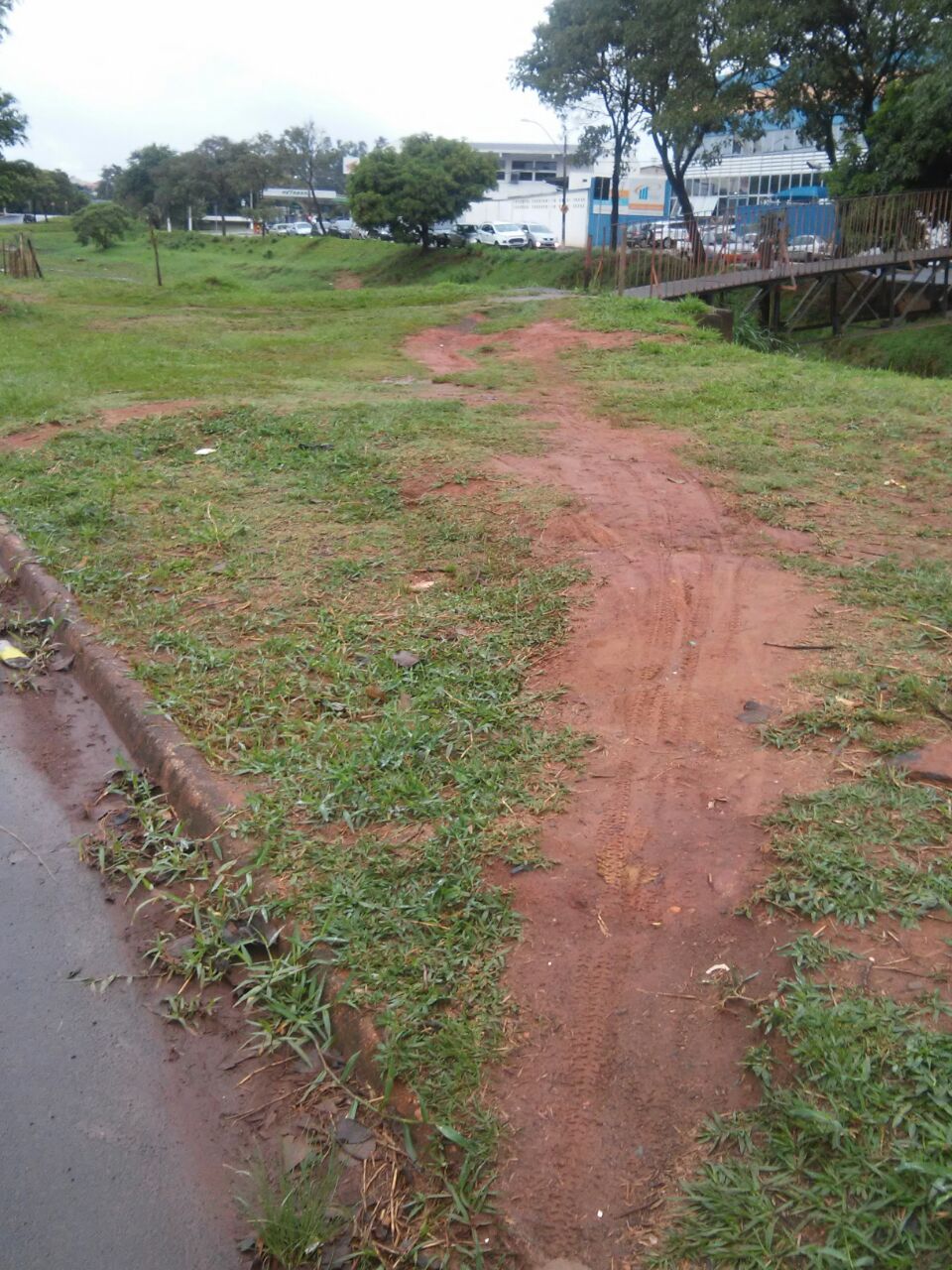 